							JOHN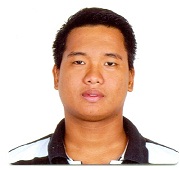 John.293577@2freemail.com 					                  SKILLS:Ability to professionally handle public contact, confidential information and maintain effective workflowExcellent command in English both written and verbalGood organization, communication and interpersonal skillsComputer literate.  Microsoft Office (Word, Excel, PowerPoint)PREVIOUS WORK:	Ship StewardUltimate Charter Boat and Rentals, Dubai International Marine ClubFebruary 19, 2013- May 04, 2016Maintaining interior housekeeping during a trip (detail cleaning) while also being held largely for responsible for guest- cabin.Providing excellent guest serviceResponsible for the safety of the passengers, the environment on board and the yacht.Assisting Yacht Captain and guest upon departure and arrival for tour.Assisting Yacht Captain and guest upon departure and arrival for tourResponsible for boat maintenance and proper handling of equipmentRequisition and receiving of supplies and equipment of the yachtMaking inventories of the Yacht supplies and equipment	StorekeeperV. Ships Leisure (INTERNATIONAL CRUISE SHIP)October 28, 2011 – June 13, 2012Responsible for receiving and ordering of supplies for all departments and making sure that received parts are labeled correctly and placed in their designated area in storage rooms as soon as possible and that same is marked accordingly to its store location utilizing the AMOS system / programCommunicating with the suppliers / ships agent through E-mails / Phones for the Purchase Ordered. Coordinates and manages daily physical cycle counts and reconciles if actual counts reportsPreparing of daily inventory sheets in all departments every end of the month. Sending monthly/weekly report on progress of components / materials inventoried to supervisor. Maintaining an orderly and rational storage system continue updating of materials and consumable stores.Responsible for Issuing of daily supplies / materials or items.StorekeeperM/V Queen Elizabeth II	Dubai, United Arab EmiratesOctober 08, 2010 – July 13, 2011Responsible for  receiving and ordering of supplies for all departments and making sure that received parts are labeled correctly and placed in their designated area in storage rooms as soon as possible and that same is marked accordingly to its store location utilizing the AMOS system / programCommunicating with the suppliers / ships agent through E-mails / Phones for the Purchase Ordered. Coordinates and manages daily physical cycle counts and reconciles if actual counts reports Preparing of daily inventory sheets in all departments every end of the month. Sending monthly/weekly report on progress of components / materials inventoried to supervisor. Maintaining an orderly and rational storage system continue updating of materials and consumable stores.Responsible for Issuing of daily supplies / materials or items.    WAITER    Crown Plaza Galleria Manila    Manila, Philippines    September 16, 2007 – October 01, 2010EDUCATIONAL ATTAINMENT:	Hotel and Restaurant ManagementSt. John Technological College of the PhilippinesQuezon City, PhilippinesApril 2007TRAININGS ATTENDED:		Basic Soft Skills on Hotel Operations	Food health and safety training            Fire and safety training        “I assure you that with my knowledge, skills and experience earned; I will render service that will contribute to the success of your company. I look forward for your favorable accommodation. May you be blessed with God’s grace.”			*Certificates Available Upon Request*